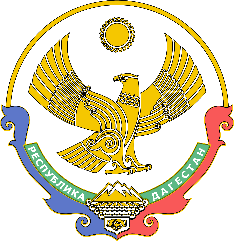 МИНИСТЕРСТВО ОБРАЗОВАНИЯ И НАУКИРЕСПУБЛИКИ ДАГЕСТАН(Минобрнауки РД)П Р И К А З«___»__________ 2022 г.                 Махачкала                    №______________Об утверждении порядка представления гражданами, претендующими на замещение должностей государственной гражданской службы Республики Дагестан в Министерстве образования и науки Республики Дагестан, и государственными гражданскими служащими Республики Дагестан в Министерстве образования и науки Республики Дагестан сведений о доходах, об имуществе и обязательствах имущественного характераВ соответствии с Федеральным законом от 25 декабря 2008 года № 273-ФЗ «О противодействии коррупции» (Собрание законодательства Российской Федерации, 2008, № 52 (ч. I), статья 6228; Официальный интернет-портал правовой информации (www.pravo.gov.ru), 2022, 1 апреля,                                                  № 0001202204010006) и Указом Президента Республики Дагестан от 27 октября 2009 года № 250 «О представлении гражданами, претендующими на замещение должностей государственной гражданской службы Республики Дагестан, и государственными гражданскими служащими Республики Дагестан сведений о доходах, об имуществе и обязательствах имущественного характера» (Собрание законодательства Республики Дагестан, 2009, № 20, ст. 988; интернет-портал правовой информации Республики Дагестан (www.pravo.e-dag.ru), 2021,                                 9 февраля, № 05004006732)ПРИКАЗЫВАЮ:	1. Утвердить прилагаемый Порядок представления гражданами, претендующими на замещение должностей государственной гражданской службы Республики Дагестан в Министерстве образования и науки Республики Дагестан, и государственными гражданскими служащими Республики Дагестан в Министерстве образования и науки Республики Дагестан сведений о доходах, об имуществе и обязательствах имущественного характера.2. Разместить настоящий приказ на официальном сайте Министерства образования и науки Республики Дагестан в информационно-телекоммуникационной сети «Интернет» (www.dagminobr.ru).3. Направить настоящий приказ на государственную регистрацию в Министерство юстиции Республики Дагестан и официальную копию приказа в Управление Министерства юстиции Российской Федерации по Республике Дагестан для включения в федеральный регистр Российской Федерации в установленном законодательством порядке.4. Настоящий приказ вступает в силу в установленном законодательством порядке.5. Контроль за исполнением настоящего приказа оставляю за собой.Министр				 			 		                   Я. БучаевПриложениек приказу Министерства образованияи науки Республики Дагестанот «___»_______20__ г. №__________Порядок представления гражданами, претендующими на замещение должностей государственной гражданской службы Республики Дагестан в Министерстве образования и науки Республики Дагестан, и государственными гражданскими служащими Республики Дагестан в Министерстве образования и науки Республики Дагестан сведений о доходах, об имуществе и обязательствах имущественного характера1. Настоящим Порядком определяется процедура представления гражданами, претендующими на замещение должностей государственной гражданской службы Республики Дагестан в Министерстве образования и науки Республики Дагестан (далее – должности гражданской службы), и государственными гражданскими служащими Республики Дагестан в Министерстве образования и науки Республики Дагестан сведений о полученных ими доходах, об имуществе, принадлежащем им на праве собственности, и об их обязательствах имущественного характера, а также сведений о доходах супруги (супруга) и несовершеннолетних детей, об имуществе, принадлежащем им на праве собственности, и об их обязательствах имущественного характера (далее – сведения о доходах, об имуществе и обязательствах имущественного характера).2. Обязанность представлять сведения о доходах, об имуществе и обязательствах имущественного характера в соответствии с законодательством Российской Федерации возлагается:а) на гражданина, претендующего на замещение должности гражданской службы в Министерстве образования и науки Республики Дагестан (далее – гражданин);б) на государственного гражданского служащего Республики Дагестан в Министерстве образования и науки Республики Дагестан, замещавшего по состоянию на 31 декабря отчетного года должность гражданской службы, предусмотренную перечнем должностей, утвержденным Указом Президента Республики Дагестан от 23 июля 2009 года № 163 (далее – гражданский служащий);в) на государственного гражданского служащего Республики Дагестан в Министерстве образования и науки Республики Дагестан, замещавшего по состоянию на 31 декабря отчетного года должность государственной гражданской службы Республики Дагестан в Министерстве образования и науки Республики Дагестан, предусмотренную перечнем должностей государственной гражданской службы Республики Дагестан в Министерстве образования и науки Республики Дагестан (далее – Министерство), при замещении которой государственный гражданский служащий Республики Дагестан обязан представлять сведения о своих доходах, об имуществе и обязательствах имущественного характера, а также сведения о доходах, об имуществе и обязательствах имущественного характера своих супруги (супруга) и несовершеннолетних детей, утвержденным соответствующим приказом Министерства;г) на государственного гражданского служащего, замещающего должность гражданской службы, не предусмотренную перечнями должностей, указанными в подпунктах «б» и «в» настоящего пункта, и претендующего на замещение должности гражданской службы, предусмотренной этими перечнями (далее соответственно – кандидат на должность, предусмотренную перечнями, должность, предусмотренная перечнями).3. Сведения о доходах, об имуществе и обязательствах имущественного характера представляются в кадровое подразделение Министерства по утвержденной Президентом Российской Федерации форме справки, заполненной с использованием специального программного обеспечения «Справки БК», размещенного на официальном сайте Президента Российской Федерации, ссылка на который также размещается на официальном сайте федеральной государственной информационной системы в области государственной службы в информационно-телекоммуникационной сети «Интернет» (далее - справка):а) гражданами – при поступлении на государственную гражданскую службу Республики Дагестан в Министерстве;б) кандидатами на должности, предусмотренные перечнями, – при назначении на эти должности;в) гражданскими служащими, замещающими должности гражданской службы, предусмотренные перечнями должностей.4. Гражданин при назначении на должность гражданской службы представляет:а) сведения о своих доходах, полученных от всех источников (включая доходы по прежнему месту работы или месту замещения выборной должности, пенсии, пособия, иные выплаты) за календарный год, предшествующий году подачи документов для замещения должности гражданской службы, а также сведения об имуществе, принадлежащем ему на праве собственности, и о своих обязательствах имущественного характера по состоянию на первое число месяца, предшествующего месяцу подачи документов для замещения должности гражданской службы (на отчетную дату);б) сведения о доходах супруги (супруга) и несовершеннолетних детей, полученных от всех источников (включая заработную плату, пенсии, пособия, иные выплаты) за календарный год, предшествующий году подачи гражданином документов для замещения должности гражданской службы, а также сведения об имуществе, принадлежащем им на праве собственности, и об их обязательствах имущественного характера по состоянию на первое число месяца, предшествующего месяцу подачи гражданином документов для замещения должности гражданской службы (на отчетную дату).5. Кандидат на должность, предусмотренную перечнями, представляет сведения о доходах, об имуществе и обязательствах имущественного характера в соответствии с пунктом 4 настоящего Порядка.6. Государственный гражданский служащий Республики Дагестан представляет ежегодно не позднее 30 апреля года, следующего за отчетным:а) сведения о своих доходах, полученных за отчетный период (с 1 января по 31 декабря) от всех источников (включая денежное содержание, пенсии, пособия, иные выплаты), а также сведения об имуществе, принадлежащем ему на праве собственности, и о своих обязательствах имущественного характера по состоянию на конец отчетного периода;б) сведения о доходах супруги (супруга) и несовершеннолетних детей, полученных за отчетный период (с 1 января по 31 декабря) от всех источников (включая заработную плату, пенсии, пособия, иные выплаты), а также сведения об имуществе, принадлежащем им на праве собственности, и об их обязательствах имущественного характера по состоянию на конец отчетного периода.7. Сведения о доходах, об имуществе и обязательствах имущественного характера, представляемые в соответствии с пунктом 6 настоящего Порядка, включают в себя в том числе сведения:а) о счетах (вкладах) и наличных денежных средствах в иностранных банках, расположенных за пределами территории Российской Федерации;б) о государственных ценных бумагах иностранных государств, облигациях и акциях иных иностранных эмитентов;в) о недвижимом имуществе, находящемся за пределами территории Российской Федерации;г) об обязательствах имущественного характера за пределами территории Российской Федерации.Сведения, предусмотренные настоящим пунктом, отражаются в соответствующих разделах справки о доходах, расходах, об имуществе и обязательствах имущественного характера, форма которой утверждена Президентом Российской Федерации.    8. Сведения о доходах, об имуществе и обязательствах имущественного характера представляются должностному лицу кадрового подразделения Министерства (далее - уполномоченное лицо), на которого возложена обязанность получения и обеспечения хранения указанных сведений.Уполномоченным лицом ведется журнал учета представления справок, содержащий регистрационный номер, фамилию, имя, отчество гражданского служащего (его супруга (супруги) и несовершеннолетних детей), наименование замещаемой им должности гражданской службы, дату сдачи справки, дату представления уточненных сведений, дату и основание проведения проверки, а также подпись гражданского служащего.Сведения о доходах, об имуществе и обязательствах имущественного характера и информация о результатах проверки достоверности и полноты этих сведений приобщаются к личному делу гражданского служащего.Сведения о доходах, об имуществе и обязательствах имущественного характера, представляемые гражданами, претендующими на замещение должностей гражданской службы, назначение на которые и освобождение от которых осуществляются Главой Республики Дагестан или Правительством Республики Дагестан, а также представляемые гражданскими служащими, замещающими указанные должности гражданской службы, направляются уполномоченным лицом Министерства в Администрацию Главы и Правительства Республики Дагестан.9. В случае если гражданин или гражданский служащий обнаружили, что в представленных ими сведениях о доходах, об имуществе и обязательствах имущественного характера не отражены или не полностью отражены какие-либо сведения либо имеются ошибки, они вправе представить уточненные сведения в порядке, установленном настоящим Порядком.Гражданин может представить уточненные сведения в течение одного месяца со дня представления сведений в соответствии с подпунктом «а» пункта 3 настоящего Порядка. Кандидат на должность, предусмотренную перечнем, может представить уточненные сведения в течение одного месяца со дня представления сведений в соответствии с подпунктом «б» пункта 3 настоящего Порядка. Гражданский служащий может представить уточненные сведения в течение одного месяца после окончания срока, указанного в подпункте «в» пункта 3 настоящего Порядка.Уточненные сведения, представленные гражданами и гражданскими служащими, указанными в абзаце четвертом пункта 8 настоящего Порядка, направляются уполномоченным лицом Министерства в Управление Главы Республики Дагестан по вопросам противодействия коррупции в течение пяти дней после их представления в кадровое подразделение.10. В случае непредставления по объективным причинам гражданским служащим сведений о доходах, об имуществе и обязательствах имущественного характера супруги (супруга) и несовершеннолетних детей данный факт подлежит рассмотрению на Комиссии по соблюдению требований к служебному поведению государственных гражданских служащих Республики Дагестан в Министерстве образования и науки Республики Дагестан и урегулированию конфликта интересов.11. Проверка достоверности и полноты сведений о доходах, об имуществе и обязательствах имущественного характера, представленных в соответствии с настоящим Порядком гражданином и гражданским служащим, осуществляется в соответствии с законодательством Российской Федерации и Положением, утверждаемым Главой Республики Дагестан.12. Сведения о доходах, об имуществе и обязательствах имущественного характера, представляемые в соответствии с настоящим Порядком гражданином и гражданским служащим, являются сведениями конфиденциального характера, если федеральным законом они не отнесены к сведениям, составляющим государственную тайну.Эти сведения представляются Министру образования и науки Республики Дагестан, а также иным должностным лицам в случаях, предусмотренных федеральными законами.13. Сведения о доходах, об имуществе и обязательствах имущественного характера государственного гражданского служащего, его супруги (супруга) и несовершеннолетних детей в соответствии с порядком, устанавливаемым Главой Республики Дагестан, размещаются на официальном сайте Министерства, а в случае отсутствия этих сведений на официальном сайте предоставляются общероссийским и республиканским средствам массовой информации для опубликования по их запросам.14. Государственные гражданские служащие Республики Дагестан, в должностные обязанности которых входит работа со сведениями о доходах, об имуществе и обязательствах имущественного характера, виновные в их разглашении или использовании в целях, не предусмотренных федеральными законами, несут ответственность в соответствии с федеральным законодательством.15. Сведения о доходах, об имуществе и обязательствах имущественного характера, представленные в соответствии с настоящим Порядком гражданином или кандидатом на должность, предусмотренную перечнями, а также представляемые гражданским служащим ежегодно, и информация о результатах проверки достоверности и полноты этих сведений приобщаются к личному делу гражданского служащего. В случае если гражданин или кандидат на должность, предусмотренную перечнями, представившие в кадровое подразделение Министерства справки о своих доходах, об имуществе и обязательствах имущественного характера, а также справки о доходах, об имуществе и обязательствах имущественного характера своих супруги (супруга) и несовершеннолетних детей, не были назначены на должность гражданской службы, такие справки возвращаются указанным лицам по их письменному заявлению вместе с другими документами.16. В случае непредставления или представления заведомо ложных сведений о доходах, об имуществе и обязательствах имущественного характера гражданин не может быть назначен на должность гражданской службы, а гражданский служащий освобождается от должности гражданской службы или подвергается иным видам дисциплинарной ответственности в соответствии с законодательством Российской Федерации._______________________________________________